04-050 Автобус "Кинохроника" для обеспечения документальных кино-фото съемок из армейского автобуса на шасси ЗиС-5 4х2, дверей 3, снаряжённый вес 4.9 тн, 73 лс, 60 км/час, 1 экз., студия Ленкинохроника г. Ленинград, конец 1930-х г.  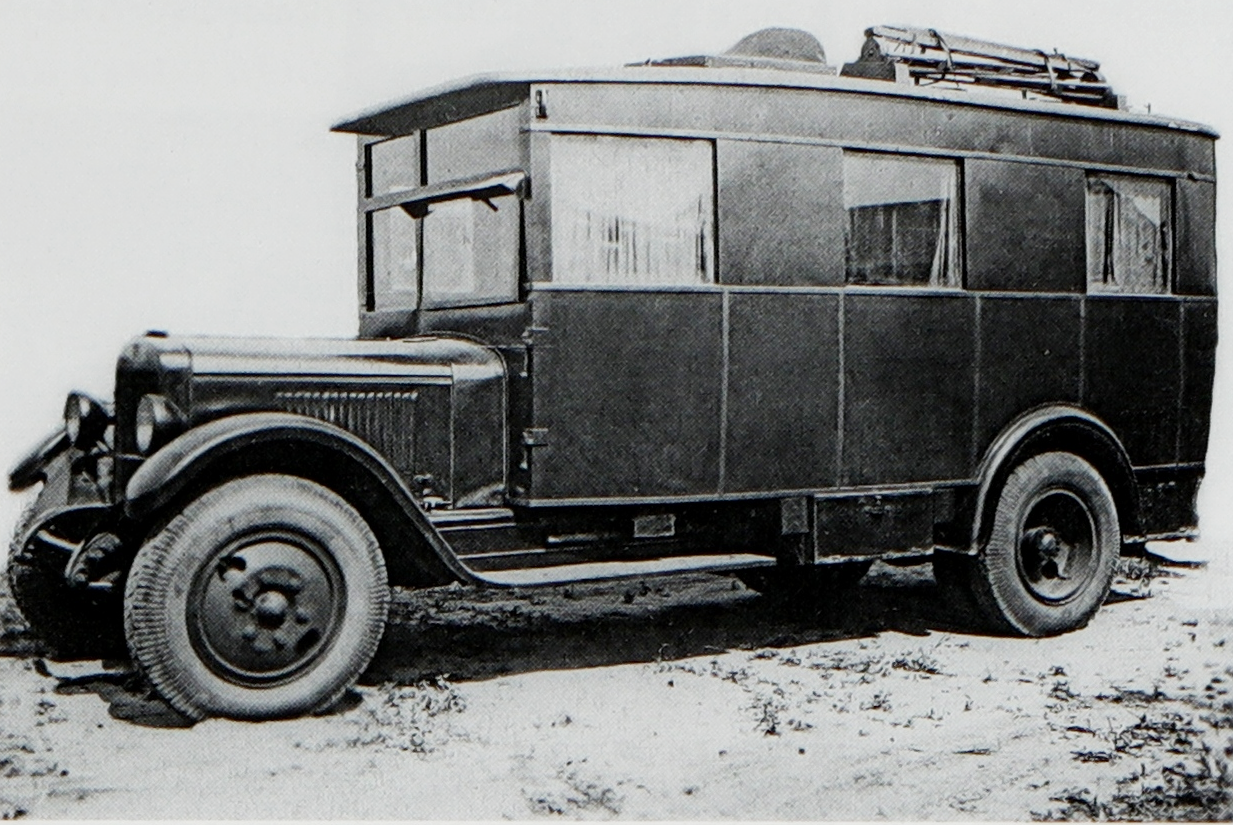 Санкт-Петербургская студия документальных фильмов была создана в 1918 году как подразделение Петроградского кинокомитета, впоследствии -как отдел хроники кинофабрики «Севзапкино».ХронологияВ 1932—1968 г. Ленинградская студия кинохроники («Ленкинохроника»).В 1968—1991 г. Ленинградская студия документальных фильмов («ЛСДФ»), С 1991 года -Санкт-Петербургская студия документальных фильмов.С 2003 года -федеральное государственное унитарное предприятие «Творческо-производственное объединение „Санкт-Петербургская студия документальных фильмов“». В далеком 1918 году она была всего лишь сектором социальной кинохроники при кинофабрике «Союзкино», созданной на производственной базе военно-кинематографический отдел Скобелевского комитета. По настоящему статус киностудии и официальной датой основания принято считать 1932 год, когда у студии впервые появилось название «Ленинградское отделение треста «Союзкинохроника». В том же году на целых 36 лет за студией было закреплено название «Ленинградская студия кинохроники («Ленкинохроника»)». В задачу студии входил выпуск документально-хроникальных фильмов и журналов. По приказу Комитета по делам кинематографии от 30 апреля 1942 г. Ленинградская студия кинохроники объединилась с Киностудией "Лентехфильм" под названием "Ленинградская объединенная киностудия" в составе Главкинохроники. В соответствии с приказом Комитета по делам кинематографии от 7 апреля 1944 г. Ленинградская объединенная киностудия разукрупнилась, и Ленинградская студия кинохроники стала снова самостоятельной и вошла в систему Главного управления по производству документально-хроникальных фильмов Министерства кинематографии РСФСР. С 1968 по 1991 год студия называлась «Ленинградская студия документальных фильмов (ЛСДФ)» и наконец в 1991 году обрела современное имя «Санкт-Петербургская студия документальных фильмов». Сотни номеров киножурналов, тысячи документальных фильмов, сотни тысяч метров хроникальных съемок -таков творческий багаж и творческое кинонаследие, созданное и создаваемое по сей день за почти столетнюю историю студии. Уже в начале 30-х годов ЛСДФ превратилась в мощную киностудию замкнутого производственного цикла, имея все необходимое для оперативной работы по созданию кинопериодики как регионального масштаба, так и для обеспечения документальными киноматериалами выпусков Всесоюзных киножурналов. На студии были созданы собственные производственные цеха по обработке кинопленки и записи звука с собственном тонателье. Естественно, что был свой цех операторской техники со всем необходимым съемочным оборудованием, кинокамерами и осветительными приборами.   Со временем появился и свой цех мультипликации. В монтажных студии было установлено оборудование для монтажа позитива и негатива, работы с различными видами фонограмм. В конце 1930-х годов студия обзавелась специальным автомашиной для обеспечения документальных кино-фото съемок на шасси ЗиС-5 в армейском кузове автобусного типа, выпускавшемся по заказу  Политуправления РККА в 1935-41 годах. Машина предназначалась для передвижения съёмочной группы с соответствующим оборудованием к местам съёмок сюжетов документальных фильмов.Из книги Михаила Соколова «Отечественные капотные автобусы и их производные» Том 2. ЗиС-5, наравне с «полуторкой» ГАЗ-АА, стал воистину легендарным советским автомобилем 30-х – 40-х годов. Этот грузовик широко был незаменим в народном хозяйстве 30-х годов, индустриализации, героически проявил себя на фронтовых дорогах во время Великой   Отечественной Войны, а так же породил целую плеяду машин, построенных на его шасси.  Существовала типовая, хотя и не слишком известная разновидность автобусов на шасси ЗиС-5, которая была создана и изготавливалась серийно для нужд Красной Армии. Такой вариант несколько напоминал кузов типа «Стандарт», но ввиду укороченной нижней части, он никак не может быть отнесен к этому семейству кузовов. Значительно более узкий и высокий, он имел плоскую крышу, правую переднюю боковую дверь и распашную в задней стенке с подножкой, три окна в левом борту и всего два таких же в правом (плюс окно в правой передней двери), а так же достаточно короткий задний свес.  Насколько можно судить по имеющейся информации, эти автобусы изначально служили основой для звуковых кино-радио передвижек, редакционных автобусов и передвижных типографий войсковых газет, а также иных автомобилей агитационной направленности, состоявших на вооружении Политуправления РККА. Эти специальные автомобили оснащались соответствующим оборудованием. Позже в таких же кузовах стали монтировать первые отечественные звуковещательные станции, или иначе – мощные громкоговорительные установки (МГУ). Первые сведения о боевом применении таких специальных автобусов на шасси ЗиС-5, первые экземпляры которых поступили в войска в середине 1930-х г., относится к вооруженным конфликтам с Японской армией на озере Хасан и реки Халхин-Гол на территории Монголии.   Установки использовались не только по прямому назначению – для дезинформации противника, но и для агитационной работы с солдатами неприятеля, а также и для поднятия боевого духа наших бойцов. Согласно утвержденным нормативам 1941 г. по штату каждой танковой дивизии полагалась иметь одну машину-кинопередвижку, смонтированную  в автобусе ЗиС-5 и две аналогичных передвижных типографии. Укомплектование частей РККА техникой к июню 1941 г. удалось завершить далеко не полностью, и всё же какую-то часть таких установок наши войска получить успели. Опыт использования МГУ во время Великой Отечественной войны вскрыл и некоторые недостатки этой станции: большие габариты, трудоемкость работ по сооружению укрытий, ограниченную проходимость, уязвимость от осколков снаряда и даже от пуль, недостаточная дальность слышимости. На машине нельзя было слишком близко подъезжать к передовой, так как шум мотора выдавал агитаторов. Во время Великой Отечественной войны эта разновидность кузовов не производилась, но уже имевшиеся в наличии экземпляры таких специальных автобусов продолжали успешно применяться на всех фронтах вплоть до самого окончания Второй мировой войны.Краткая техническая характеристика автомобиля ЗиС-5Масса, кг:Масса, кг:без нагрузки3100с полной нагрузкой6300Грузоподъемность, т:Грузоподъемность, т:по шоссе3по грунтовым дорогам2,5Число мест:Число мест:в кабине2в кузове25Скорость движения, км/ч:Скорость движения, км/ч:наибольшая60средняя техническая:средняя техническая:по шоссе32по грунтовой дороге20Габаритные размеры, мм:Габаритные размеры, мм:длина6060ширина2335высота2160Колея, мм:Колея, мм:передних колес1545задних колес1675База, мм3810Номинальный размер шин34-7"Наименьший радиус поворота, м8,6Наименьший дорожный просвет, мм250Двигатель:Двигатель:типчетырехтактный карбюраторныймаркаЗиС-5мощность, л/с73число оборотов, об/мин2300Применяемое горючеебензин 2-го сортаЕмкость топливного бака, л60Средний расход горючего на 100 км пробега с полной нагрузкой, л:Средний расход горючего на 100 км пробега с полной нагрузкой, л:по шоссе29по грунтовой дороге38—40Запас хода по горючему, км:Запас хода по горючему, км:по шоссе210по грунтовой дороге150-160Преодолеваемые препятствия:Преодолеваемые препятствия:наиб, угол подъема с полной нагрузкой, град.12боковой крен с полной нагрузкой, град.12глубина брода, м0,6